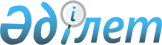 Аудандық мәслихатының 2016 жылғы 21 желтоқсандағы № 8/70 "2017 - 2019 жылдарға арналған аудандық бюджет туралы" шешіміне өзгерістер енгізу туралыМаңғыстау облысы Бейнеу аудандық мәслихатының 2017 жылғы 28 қарашадағы № 19/153 шешімі. Маңғыстау облысы Әділет департаментінде 2017 жылғы 13 желтоқсанда № 3479 болып тіркелді
      ШЕШІша 2017 жыл №19/153 Бейнеу ауылы
      РҚАО-ның ескертпесі.

      Құжаттың мәтінінде түпнұсқаның пунктуациясы мен орфографиясы сақталған.


      Қазақстан Республикасының 2008 жылғы 4 желтоқсандағы Бюджет кодексіне, Қазақстан Республикасының 2001 жылғы 23 қаңтардағы "Қазақстан Республикасындағы жергілікті мемлекеттік басқару және өзін-өзі басқару туралы" Заңына және "Облыстық мәслихаттың 2016 жылғы 8 желтоқсандағы № 6/65 "2017-2019 жылдарға арналған облыстық бюджет туралы" шешіміне өзгерістер енгізу туралы" 2017 жылғы 22 қарашадағы № 14/165 Маңғыстау облыстық мәслихатының шешіміне (нормативтік құқықтық актілерді мемлекеттік тіркеу Тізілімінде № 3472 болып тіркелген) сәйкес, Бейнеу аудандық мәслихаты ШЕШІМ ҚАБЫЛДАДЫ:
       1. Аудандық мәслихаттың 2016 жылғы 21 желтоқсандағы № 8/70 "2017-2019 жылдарға арналған аудандық бюджет туралы" шешіміне (нормативтік құқықтық актілерді мемлекеттік тіркеу Тізілімінде №3235 болып тіркелген, 2017 жылғы 10 қаңтарда Қазақстан Республикасы нормативтік құқықтық актілерінің Эталондық бақылау банкінде жарияланған) мынадай өзгерістер енгізілсін:
      1 тармақ мынадай редакцияда жазылсын:
      "1. 2017-2019 жылдарға арналған аудандық бюджет тиісінше 1 қосымшасына сәйкес, оның ішінде 2017 жылға келесідей көлемде:
      кірістер – 7866031,8 мың теңге, оның ішінде:
      салықтық түсімдер бойынша – 2854211,0 мың теңге;
      салықтық емес түсімдер бойынша – 19593,4 мың теңге;
      негізгі капиталды сатудан түсетін түсімдер бойынша – 206568,0 мың теңге;
      трансферттердің түсімдері бойынша – 4785659,4 мың теңге;
      шығындар – 7951330,5 мың теңге;
      таза бюджеттік кредиттеу – -28315,1 мың теңге, оның ішінде:
      бюджеттік кредиттер – 10211,0 мың теңге;
      бюджеттік кредиттерді өтеу – 38526,1 мың теңге;
      қаржы активтерімен операциялар бойынша сальдо – 0 теңге, оның ішінде:
       қаржы активтерін сатып алу – 0 теңге;
       мемлекеттің қаржы активтерін сатудан түсетін түсімдер – 0 теңге; 
      бюджет тапшылығы (профициті) – -56983,6 мың теңге;
      бюджет тапшылығын қаржыландыру (профицитін пайдалану) – 
      56983,6 мың теңге.";
      3 тармақта:
      1) тармақша жаңа редакцияда жазылсын: 
      "1) төлем көзiнен салық салынатын табыстардан ұсталатын жеке табыс салығы – 26,6 пайыз;";
      4) тармақша жаңа редакцияда жазылсын: 
      "4) әлеуметтік салық – 26,5 пайыз.";
      5 тармақта: 
      бірінші, екінші, үшінші абзацтар жаңа редакцияда жазылсын:
      "үш деңгейлі жүйе бойынша біліктілігін арттырудан өткен мұғалімдерге және олардың оқуы кезінде негізгі қызметкердің орнын ауыстырған мұғалімдерге қосымша ақы төлеуге - 4071,0 мың теңге;
      "Өрлеу" жобасы бойынша шартты ақшалай көмекті енгізуге - 8640,0 мың теңге;
      Қазақстан Республикасында мүгедектердің құқықтарын қамтамасыз ету және өмір сүру сапасын жақсарту жөніндегі 2012 - 2018 жылдарға арналған іс-шаралар жоспарын іске асыруға - 21849,4 мың теңге;";
      сегізінші абзац  алынып тасталсын;
      тоғызыншы абзац жаңа редакцияда жазылсын:
      "облыстық бюджеттен коммуналдық шаруашылықты дамытудың бюджеттік бағдарламасы бойынша - 2800,0 мың теңге;";
      он екінші абзац жаңа редакцияда жазылсын:      
      "Нәтижелі жұмыспен қамтуды және жаппай кәсіпкерлікті дамытудың 2017-2021 жылдарға арналған бағдарламасы аясында, еңбек нарығын дамытуға бағытталған іс-шараларды жүзеге асыруға - 31180,0 мың теңге.".
      2. Көрсетілген шешімнің 1, 8 қосымшалары осы шешімнің 1, 2 қосымшаларына сәйкес жаңа редакцияда жазылсын. 
      3. "Бейнеу аудандық мәслихатының аппараты" мемлекеттік мекемесі (Ж.Оспанов) осы шешімнің әділет органдарында мемлекеттік тіркелуін, оның бұқаралық ақпарат құралдарында және Қазақстан Республикасы нормативтік құқықтық актілерінің Эталондық бақылау банкінде ресми жариялануын қамтамасыз етсін.
      4. Осы шешімнің орындалысын бақылау аудан әкімінің орынбасары Қ.Әбілшеевке жүктелсін. 
      5. Осы шешім 2017 жылдың 1 қаңтарынан бастап қолданысқа енгізілсін.
      "КЕЛІСІЛДІ"
      "Бейнеу аудандық экономика және қаржы
      бөлімі" мемлекеттік мекемесінің басшысы
      Б.Б.Әзірханов
      "28" қараша 2017 жыл 2017 жылға арналған аудандық бюджет 2017 жылға арналған әрбір қаладағы ауданның, аудандық маңызы бар қаланың, кенттің, ауылдың, ауылдық округтің бюджеттік бағдарламаларының тізбесі
					© 2012. Қазақстан Республикасы Әділет министрлігінің «Қазақстан Республикасының Заңнама және құқықтық ақпарат институты» ШЖҚ РМК
				
      Сессия төрағасы

Қ.Тарғынов

      Аудандық мәслихат хатшысы

А.Ұлұқбанов

Бейнеу аудандық мәслихатының 2017
жылғы 28 қарашадағы № 19/153
шешіміне 1 қосымша
Санаты
Санаты
Санаты
Санаты
Санаты
Сомасы, мың теңге
Сыныбы
Сыныбы
Сыныбы
Сыныбы
Сомасы, мың теңге
Ішкі сыныбы
Ішкі сыныбы
Ішкі сыныбы
Сомасы, мың теңге
Атауы
Атауы
Сомасы, мың теңге
1.КІРІСТЕР
7 866 031,8
1
Салықтық түсімдер
2 854 211,0
01
Табыс салығы
261 271,0
2
Жеке табыс салығы
261 271,0
03
Әлеуметтік салық
139 336,0
1
Әлеуметтік салық
139 336,0
04
Меншікке салынатын салықтар
2 401 258,0
1
Мүлікке салынатын салықтар
2 273 479,0
3
Жер салығы
11 106,0
4
Көлік құралдарына салынатын салық
116 017,0
5
Бірыңғай жер салығы
656,0
05
Тауарларға, жұмыстарға және қызметтерге салынатын ішкі салықтар
41 484,0
2
Акциздер
2 366,0
3
Табиғи және басқа да ресурстарды пайдаланғаны үшін түсетін түсімдер
14 102,0
4
Кәсіпкерлік және кәсіби қызметті жүргізгені үшін алынатын алымдар
24 949,0
5
Ойын бизнесіне салық
67,0
07
Басқа да салықтар
413,0
1
Басқа да салықтар
413,0
08
Заңдық маңызы бар әрекеттерді жасағаны және (немесе) оған уәкілеттігі бар мемлекеттік органдар немесе лауазымды адамдар құжаттар бергені үшін алынатын міндетті төлемдер
10 449,0
1
Мемлекеттік баж
10 449,0
2
Салықтық емес түсімдер
19 593,4
01
Мемлекеттік меншіктен түсетін кірістер
7 980,4
1
Мемлекеттік кәсіпорындардың таза кірісі бөлігінің түсімдері
63,0
4
Мемлекет меншігінде тұрған, заңды тұлғалардағы қатысу үлесіне кірістер
72,2
5
Мемлекет меншігіндегі мүлікті жалға беруден түсетін кірістер
7 796,0
7
Мемлекеттік бюджеттен берілген кредиттер бойынша сыйақылар
49,2
02
Мемлекеттік бюджеттен қаржыландырылатын мемлекеттік мекемелердің тауарларды (жұмыстарды, қызметтерді) өткізуінен түсетін түсімдер 
2,0
1
Мемлекеттік бюджеттен қаржыландырылатын мемлекеттік мекемелердің тауарларды (жұмыстарды, қызметтерді) өткізуінен түсетін түсімдер 
2,0
04
Мемлекеттік бюджеттен қаржыландырылатын, сондай-ақ Қазақстан Республикасы Ұлттық Банкінің бюджетінен (шығыстар сметасынан) қамтылатын және қаржыландырылатын мемлекеттік мекемелер салатын айыппұлдар, өсімпұлдар, санкциялар, өндіріп алулар
1 908,0
1
Мұнай секторы ұйымдарынан түсетін түсімдерді қоспағанда, мемлекеттік бюджеттен қаржыландырылатын, сондай-ақ Қазақстан Республикасы Ұлттық Банкінің бюджетінен (шығыстар сметасынан) қамтылатын және қаржыландырылатын мемлекеттік мекемелер салатын айыппұлдар, өсімпұлдар, санкциялар, өндіріп алулар
1 908,0
06
Басқа да салықтық емес түсiмдер
9 703,0
1
Басқа да салықтық емес түсiмдер
9 703,0
3
Негізгі капиталды сатудан түсетін түсімдер
206 568,0
01
Мемлекеттік мекемелерге бекітілген мемлекеттік мүлікті сату
186 543,0
1
Мемлекеттік мекемелерге бекітілген мемлекеттік мүлікті сату
186 543,0
03
Жерді және материалдық емес активтерді сату
20 025,0
1
Жерді сату
20 025,0
4
Трансферттердің түсімдері
4 785 659,4
02
Мемлекеттік басқарудың жоғары тұрған органдарынан түсетін трансферттер
4 785 659,4
2
Облыстық бюджеттен түсетін трансферттер
4 785 659,4
Функционалдық топ
Функционалдық топ
Функционалдық топ
Функционалдық топ
Функционалдық топ
Сомасы, мың теңге
Бюджеттік бағдарламалардың әкімшісі
Бюджеттік бағдарламалардың әкімшісі
Бюджеттік бағдарламалардың әкімшісі
Бюджеттік бағдарламалардың әкімшісі
Сомасы, мың теңге
Бағдарлама
Бағдарлама
Бағдарлама
Сомасы, мың теңге
Атауы
Атауы
Сомасы, мың теңге
2. ШЫҒЫНДАР
7 951 330,5
01
Жалпы сипаттағы мемлекеттiк қызметтер
405 663,0
112
Аудан (облыстық маңызы бар қала) мәслихатының аппараты
18 814,0
001
Аудан (облыстық маңызы бар қала) мәслихатының қызметін қамтамасыз ету жөніндегі қызметтер
18 814,0
122
Аудан (облыстық маңызы бар қала) әкімінің аппараты
158 056,0
001
Аудан (облыстық маңызы бар қала) әкімінің қызметін қамтамасыз ету жөніндегі қызметтер
158 056,0
123
Қаладағы аудан, аудандық маңызы бар қала, кент, ауыл, ауылдық округ әкімінің аппараты
135 109,0
001
Қаладағы аудан, аудандық маңызы бар қаланың, кент, ауыл, ауылдық округ әкімінің қызметін қамтамасыз ету жөніндегі қызметтер
135 109,0
Бейнеу ауылы әкімінің аппараты
40 806,0
Боранқұл ауылы әкімінің аппараты
14 398,0
Сам ауылдық округі әкімінің аппараты
11 567,0
Тұрыш ауылы әкімінің аппараты
10 971,0
Төлеп ауылы әкімінің аппараты
8 722,0
Ақжігіт ауылы әкімінің аппараты
15 032,0
Сыңғырлау ауылы әкімінің аппараты
8 664,0
Есет ауылы әкімінің аппараты
9 229,0
Сарға ауылы әкімінің аппараты
8 907,0
Тәжен ауылы әкімінің аппараты
6 813,0
459
Ауданның (облыстық маңызы бар қаланың) экономика және қаржы бөлімі
1 135,0
003
Салық салу мақсатында мүлікті бағалауды жүргізу
1 135,0
458
Ауданның (облыстық маңызы бар қаланың) тұрғын үй-коммуналдық шаруашылығы, жолаушылар көлігі және автомобиль жолдары бөлімі
12 003,0
001
Жергілікті деңгейде тұрғын үй-коммуналдық шаруашылығы, жолаушылар көлігі және автомобиль жолдары саласындағы мемлекеттік саясатты іске асыру жөніндегі қызметтер
12 003,0
459
Ауданның (облыстық маңызы бар қаланың) экономика және қаржы бөлімі
26 045,0
001
Ауданның (облыстық маңызы бар қаланың) экономикалық саясаттын қалыптастыру мен дамыту, мемлекеттік жоспарлау, бюджеттік атқару және коммуналдық меншігін басқару саласындағы мемлекеттік саясатты іске асыру жөніндегі қызметтер 
26 045,0
486
Ауданның (облыстық маңызы бар қаланың) жер қатынастары, сәулет және қала құрылысы бөлімі
14 772,0
001
Жергілікті деңгейде жер қатынастары, сәулет және қала құрылысын реттеу саласындағы мемлекеттік саясатты іске асыру жөніндегі қызметтер
14 772,0
494
Ауданның (облыстық маңызы бар қаланың) кәсіпкерлік және өнеркәсіп бөлімі
10 887,0
001
Жергілікті деңгейде кәсіпкерлікті және өнеркәсіпті дамыту саласындағы мемлекеттік саясатты іске асыру жөніндегі қызметтер
10 887,0
801
Ауданның (облыстық маңызы бар қаланың) жұмыспен қамту, әлеуметтік бағдарламалар және азаматтық хал актілерін тіркеу бөлімі 
28 842,0
001
Жергілікті деңгейде жұмыспен қамту, әлеуметтік бағдарламалар және азаматтық хал актілерін тіркеу саласындағы мемлекеттік саясатты іске асыру жөніндегі қызметтер
28 842,0
02
Қорғаныс
7 326,0
122
Аудан (облыстық маңызы бар қала) әкімінің аппараты
7 326,0
005
Жалпыға бірдей әскери міндетті атқару шеңберіндегі іс-шаралар
7 326,0
03
Қоғамдық тәртіп, қауіпсіздік, құқықтық, сот, қылмыстық-атқару қызметі
2 267,0
458
Ауданның (облыстық маңызы бар қаланың) тұрғын үй-коммуналдық шаруашылығы, жолаушылар көлігі және автомобиль жолдары бөлімі
2 267,0
021
Елдi мекендерде жол қозғалысы қауiпсiздiгін қамтамасыз ету
2 267,0
04
Білім беру
5 272 252,3
464
Ауданның (облыстық маңызы бар қаланың) білім бөлімі
5 000 468,3
009
Мектепке дейінгі тәрбие мен оқыту ұйымдарының қызметін қамтамасыз ету
777 752,0
003
Жалпы білім беру
4 139 113,3
006
Балаларға қосымша білім беру 
83 603,0
802
Ауданның (облыстық маңызы бар қаланың) мәдениет, дене шынықтыру және спорт бөлімі
83 282,0
017
Балалар мен жасөспірімдерге спорт бойынша қосымша білім беру
83 282,0
464
Ауданның (облыстық маңызы бар қаланың) білім бөлімі
186 162,0
001
Жергілікті деңгейде білім беру саласындағы мемлекеттік саясатты іске асыру жөніндегі қызметтер
21 966,0
005
Ауданның (облыстық маңызы бар қаланың) мемлекеттік білім беру мекемелер үшін оқулықтар мен оқу-әдiстемелiк кешендерді сатып алу және жеткізу
111 058,0
007
Аудандық (қалалалық) ауқымдағы мектеп олимпиадаларын және мектептен тыс іс-шараларды өткiзу
13 063,0
015
Жетім баланы (жетім балаларды) және ата-аналарының қамқорынсыз қалған баланы (балаларды) күтіп-ұстауға қамқоршыларға (қорғаншыларға) ай сайынға ақшалай қаражат төлемі
11 256,0
022
Жетім баланы (жетім балаларды) және ата-анасының қамқорлығынсыз қалған баланы (балаларды) асырап алғаны үшін Қазақстан азаматтарына біржолғы ақша қаражатын төлеуге арналған төлемдер
341,0
067
Ведомстволық бағыныстағы мемлекеттік мекемелерінің және ұйымдарының күрделі шығыстары
28 478,0
467
Ауданның (облыстық маңызы бар қаланың) құрылыс бөлімі
2 340,0
037
Мектепке дейiнгi тәрбие және оқыту объектілерін салу және реконструкциялау
2 340,0
06
Әлеуметтiк көмек және әлеуметтiк қамсыздандыру
580 482,4
801
Ауданның (облыстық маңызы бар қаланың) жұмыспен қамту, әлеуметтік бағдарламалар және азаматтық хал актілерін тіркеу бөлімі 
579 858,4
004
Жұмыспен қамту бағдарламасы
166 206,0
006
Ауылдық жерлерде тұратын денсаулық сақтау, білім беру, әлеуметтік қамтамасыз ету, мәдениет, спорт және ветеринар мамандарына отын сатып алуға Қазақстан Республикасының заңнамасына сәйкес әлеуметтік көмек көрсету
47 323,0
009
Үйден тәрбиеленіп оқытылатын мүгедек балаларды материалдық қамтамасыз ету
6 874,0
010
Мемлекеттік атаулы әлеуметтік көмек
19 159,0
011
Жергілікті өкілетті органдардың шешімі бойынша мұқтаж азаматтардың жекелеген топтарына әлеуметтік көмек
208 078,0
014
Мұқтаж азаматтарға үйде әлеуметтiк көмек көрсету
34 453,0
016
18 жасқа дейінгі балаларға мемлекеттік жәрдемақылар
8 400,0
017
Мүгедектерді оңалту жеке бағдарламасына сәйкес, мұқтаж мүгедектерді міндетті гигиеналық құралдармен және ымдау тілі мамандарының қызмет көрсетуін, жеке көмекшілермен қамтамасыз ету
20 447,0
018
Жәрдемақыларды және басқа да әлеуметтік төлемдерді есептеу, төлеу мен жеткізу бойынша қызметтерге ақы төлеу
1 339,0
023
Жұмыспен қамту орталықтарының қызметін қамтамасыз ету
28 381,0
025
"Өрлеу" жобасы бойынша келісілген қаржылай көмекті енгізу
17 694,0
050
Қазақстан Республикасында мүгедектердің құқықтарын қамтамасыз ету және өмір сүру сапасын жақсарту жөніндегі 2012 - 2018 жылдарға арналған іс-шаралар жоспарын іске асыру
21 504,4
458
Ауданның (облыстық маңызы бар қаланың) тұрғын үй-коммуналдық шаруашылығы, жолаушылар көлігі және автомобиль жолдары бөлімі
624,0
050
Қазақстан Республикасында мүгедектердің құқықтарын қамтамасыз ету және өмір сүру сапасын жақсарту жөніндегі 2012 - 2018 жылдарға арналған іс-шаралар жоспарын іске асыру
624,0
07
Тұрғын үй-коммуналдық шаруашылық
1 036 964,0
467
Ауданның (облыстық маңызы бар қаланың) құрылыс бөлімі
838 231,0
003
Коммуналдық тұрғын үй қорының тұрғын үйін жобалау және (немесе) салу, реконструкциялау
40 422,0
004
Инженерлік-коммуникациялық инфрақұрылымды жобалау, дамыту және (немесе) жайластыру
181 907,0
005
Коммуналдық шаруашылығын дамыту
9 714,0
058
Елді мекендердегі сумен жабдықтау және су бұру жүйелерін дамыту
606 188,0
123
Қаладағы аудан, аудандық маңызы бар қала, кент, ауыл, ауылдық округ әкімінің аппараты
128 825,0
008
Елді мекендердегі көшелерді жарықтандыру
7 512,0
Бейнеу ауылы әкімінің аппараты
7 512,0
009
Елді мекендердің санитариясын қамтамасыз ету
55 000,0
Бейнеу ауылы әкімінің аппараты
53 020,0
Боранқұл ауылы әкімінің аппараты
220,0
Сам ауылдық округі әкімінің аппараты
220,0
Тұрыш ауылы әкімінің аппараты
220,0
Төлеп ауылы әкімінің аппараты
220,0
Ақжігіт ауылы әкімінің аппараты
220,0
Сыңғырлау ауылы әкімінің аппараты
220,0
Есет ауылы әкімінің аппараты
220,0
Сарға ауылы әкімінің аппараты
220,0
Тәжен ауылы әкімінің аппараты
220,0
011
Елді мекендерді абаттандыру мен көгалдандыру
66 313,0
Бейнеу ауылы әкімінің аппараты
65 861,0
Тұрыш ауылы әкімінің аппараты
452,0
458
Ауданның (облыстық маңызы бар қаланың) тұрғын үй-коммуналдық шаруашылығы, жолаушылар көлігі және автомобиль жолдары бөлімі
69 858,0
015
Елдi мекендердегі көшелердi жарықтандыру
69 858,0
486
Ауданның (облыстық маңызы бар қаланың) жер қатынастары, сәулет және қала құрылысы бөлімі
50,0
009
Мемлекет мұқтажы үшін жер учаскелерін алу
50,0
08
Мәдениет, спорт, туризм және ақпараттық кеңістiк
247 273,0
802
Ауданның (облыстық маңызы бар қаланың) мәдениет, дене шынықтыру және спорт бөлімі
127 008,0
005
Мәдени-демалыс жұмысын қолдау
127 008,0
802
Ауданның (облыстық маңызы бар қаланың) мәдениет, дене шынықтыру және спорт бөлімі
9 197,0
007
Аудандық (облыстық маңызы бар қалалық) деңгейде спорттық жарыстар өткiзу
2 804,0
008
Әртүрлi спорт түрлерi бойынша аудан (облыстық маңызы бар қала) құрама командаларының мүшелерiн дайындау және олардың облыстық спорт жарыстарына қатысуы
6 393,0
470
Ауданның (облыстық маңызы бар қаланың) ішкі саясат және тілдерді дамыту бөлімі
40 932,0
001
Жергiлiктi деңгейде ақпарат, мемлекеттілікті нығайту және азаматтардың әлеуметтік оптимизімін қалыптастыру саласындағы мемлекеттік саясатты іске асыру жөніндегі қызметтер
13 281,0
004
Жастар саясаты саласында іс-шараларды іске асыру
26 185,0
005
Мемлекеттік ақпараттық саясат жүргізу жөніндегі қызметтер
1 466,0
802
Ауданның (облыстық маңызы бар қаланың) мәдениет, дене шынықтыру және спорт бөлімі
70 136,0
001
Жергілікті деңгейде мәдениет, дене шынықтыру және спорт саласында мемлекеттік саясатты іске асыру жөніндегі қызметтер
12 047,0
004
Аудандық (қалалық) кiтапханалардың жұмыс iстеуi
58 089,0
10
Ауыл, су, орман, балық шаруашылығы, ерекше қорғалатын табиғи аумақтар, қоршаған ортаны және жануарлар дүниесін қорғау, жер қатынастары
82 570,9
459
Ауданның (облыстық маңызы бар қаланың) экономика және қаржы бөлімі
15 018,9
099
Мамандарға әлеуметтік қолдау көрсету жөніндегі шараларды іске асыру
15 018,9
474
Ауданның (облыстық маңызы бар қаланың) ауыл шаруашылығы және ветеринария бөлімі
67 552,0
001
Жергілікті деңгейде ауыл шаруашылығы және ветеринария саласындағы мемлекеттік саясатты іске асыру жөніндегі қызметтер
17 737,0
005
Мал көмінділерінің (биотермиялық шұңқырлардың) жұмыс істеуін қамтамасыз ету
1 500,0
007
Қаңғыбас иттер мен мысықтарды аулауды және жоюды ұйымдастыру 
4 888,0
012
Ауыл шаруашылығы жануарларын сәйкестендіру жөніндегі іс-шараларды өткізу
1 277,0
013
Эпизоотияға қарсы іс-шаралар жүргізу
42 150,0
11
Өнеркәсіп, сәулет, қала құрылысы және құрылыс қызметі
12 585,0
467
Ауданның (облыстық маңызы бар қаланың) құрылыс бөлімі
12 585,0
001
Жергілікті деңгейде құрылыс саласындағы мемлекеттік саясатты іске асыру жөніндегі қызметтер
12 585,0
12
Көлiк және коммуникация
301 782,9
123
Қаладағы аудан, аудандық маңызы бар қала, кент, ауыл, ауылдық округ әкімінің аппараты
301 782,9
012
Аудандық маңызы бар қалаларда, кенттерде, ауылдарда, ауылдық округтерде автомобиль жолдарының инфрақұрылымын дамыту
290 885,9
Бейнеу ауылы әкімінің аппараты
287 984,9
Төлеп ауылы әкімінің аппараты
2 901,0
013
Аудандық маңызы бар қалаларда, кенттерде, ауылдарда, ауылдық округтерде автомобиль жолдарының жұмыс істеуін қамтамасыз ету
10 897,0
Бейнеу ауылы әкімінің аппараты
10 897,0
14
Борышқа қызмет көрсету
49,2
459
Ауданның (облыстық маңызы бар қаланың) экономика және қаржы бөлімі
49,2
021
Жергілікті атқарушы органдардың облыстық бюджеттен қарыздар бойынша сыйақылар мен өзге де төлемдерді төлеу бойынша борышына қызмет көрсету 
49,2
15
Трансферттер
2 114,8
459
Ауданның (облыстық маңызы бар қаланың) экономика және қаржы бөлімі
2 114,8
006
Нысаналы пайдаланылмаған (толық пайдаланылмаған) трансферттерді қайтару
2 114,8
3. ТАЗА БЮДЖЕТТІК КРЕДИТТЕУ
-28 315,1
Бюджеттік кредиттер
10 211,0
10
Ауыл, су, орман, балық шаруашылығы, ерекше қорғалатын табиғи аумақтар, қоршаған ортаны және жануарлар дүниесін қорғау, жер қатынастары
10 211,0
459
Ауданның (облыстық маңызы бар қаланың) экономика және қаржы бөлімі
10 211,0
018
Мамандарды әлеуметтік қолдау шараларын іске асыру үшін бюджеттік кредиттер
10 211,0
Бюджеттік кредиттерді өтеу
38 526,1
5
Бюджеттік кредиттерді өтеу
38 526,1
01
Бюджеттік кредиттерді өтеу
38 526,1
1
Мемлекеттік бюджеттен берілген бюджеттік кредиттерді өтеу
38 526,1
4. ҚАРЖЫ АКТИВТЕРІМЕН ОПЕРАЦИЯЛАР БОЙЫНША САЛЬДО
0,0
Қаржы активтерін сатып алу
0,0
Мемлекеттің қаржы активтерін сатудан түсетін түсімдер
0,0
5. БЮДЖЕТ ТАПШЫЛЫҒЫ (ПРОФИЦИТІ)
-56 983,6
6. БЮДЖЕТ ТАПШЫЛЫҒЫН ҚАРЖЫЛАНДЫРУ (ПРОФИЦИТІН ПАЙДАЛАНУ) 
56 983,6
Қарыздар түсімі
10 211,0
7
Қарыздар түсімдері
10 211,0
01
Мемлекеттік ішкі қарыздар
10 211,0
2
Қарыз алу келісім-шарттары
10 211,0
Қарыздарды өтеу
38 526,1
16
Қарыздарды өтеу
38 526,1
459
Ауданның (облыстық маңызы бар қаланың) экономика және қаржы бөлімі
38 526,1
005
Жергілікті атқарушы органның жоғары тұрған бюджет алдындағы борышын өтеу
38 526,1
Бюджет қаражатының пайдаланылатын қалдықтары
85 298,7
8
Бюджет қаражатының пайдаланылатын қалдықтары
85 298,7
01
Бюджет қаражаты қалдықтары
85 298,7
1
Бюджет қаражатының бос қалдықтары
85 298,7Бейнеу аудандық мәслихатының 2017
жылғы 28 қарашадағы № 19/153
шешіміне 2 қосымша
Функционалдық топ
Функционалдық топ
Функционалдық топ
Функционалдық топ
Бюджеттік бағдарламалардың әкімшісі
Бюджеттік бағдарламалардың әкімшісі
Бюджеттік бағдарламалардың әкімшісі
Бағдарлама
Бағдарлама
Атауы

1
Жалпы сипаттағы мемлекеттiк қызметтер 
123
Бейнеу ауылы әкімінің аппараты
001
Қаладағы аудан, аудандық маңызы бар қаланың, кент, ауыл, ауылдық округ әкімінің қызметін қамтамасыз ету жөніндегі қызметтер
123
Боранкұл ауылы әкімінің аппараты
001
Қаладағы аудан, аудандық маңызы бар қаланың, кент, ауыл, ауылдық округ әкімінің қызметін қамтамасыз ету жөніндегі қызметтер
123
Ақжігіт ауылы әкімінің аппараты
001
Қаладағы аудан, аудандық маңызы бар қаланың, кент, ауыл, ауылдық округ әкімінің қызметін қамтамасыз ету жөніндегі қызметтер
123
Сыңғырлау ауылы әкімінің аппараты
001
Қаладағы аудан, аудандық маңызы бар қаланың, кент, ауыл, ауылдық округ әкімінің қызметін қамтамасыз ету жөніндегі қызметтер
123
Сарға ауылы әкімінің аппараты
001
Қаладағы аудан, аудандық маңызы бар қаланың, кент, ауыл, ауылдық округ әкімінің қызметін қамтамасыз ету жөніндегі қызметтер
123
Төлеп ауылы әкімінің аппараты
001
Қаладағы аудан, аудандық маңызы бар қаланың, кент, ауыл, ауылдық округ әкімінің қызметін қамтамасыз ету жөніндегі қызметтер
123
Тұрыш ауылы әкімінің аппараты
001
Қаладағы аудан, аудандық маңызы бар қаланың, кент, ауыл, ауылдық округ әкімінің қызметін қамтамасыз ету жөніндегі қызметтер
123
Сам ауылдық округі әкімінің аппараты
001
Қаладағы аудан, аудандық маңызы бар қаланың, кент, ауыл, ауылдық округ әкімінің қызметін қамтамасыз ету жөніндегі қызметтер
123
Есет ауылы әкімінің аппараты
001
Қаладағы аудан, аудандық маңызы бар қаланың, кент, ауыл, ауылдық округ әкімінің қызметін қамтамасыз ету жөніндегі қызметтер
123
Тәжен ауылы әкімінің аппараты
001
Қаладағы аудан, аудандық маңызы бар қаланың, кент, ауыл, ауылдық округ әкімінің қызметін қамтамасыз ету жөніндегі қызметтер
7
Тұрғын-үй коммуналдық шаруашылық
123
Бейнеу ауылы әкімінің аппараты
008
Елді мекендердегі көшелерді жарықтандыру
123
Бейнеу ауылы әкімінің аппараты
009
Елді мекендердің санитариясын қамтамасыз ету
123
Боранкұл ауылы әкімінің аппараты
009
Елді мекендердің санитариясын қамтамасыз ету
123
Ақжігіт ауылы әкімінің аппараты
009
Елді мекендердің санитариясын қамтамасыз ету
123
Сыңғырлау ауылы әкімінің аппараты
009
Елді мекендердің санитариясын қамтамасыз ету
123
Сарға ауылы әкімінің аппараты
009
Елді мекендердің санитариясын қамтамасыз ету
123
Төлеп ауылы әкімінің аппараты
009
Елді мекендердің санитариясын қамтамасыз ету
123
Тұрыш ауылы әкімінің аппараты
009
Елді мекендердің санитариясын қамтамасыз ету
123
Сам ауылдық округі әкімінің аппараты
009
Елді мекендердің санитариясын қамтамасыз ету
123
Есет ауылы әкімінің аппараты
009
Елді мекендердің санитариясын қамтамасыз ету
123
Тәжен ауылы әкімінің аппараты
009
Елді мекендердің санитариясын қамтамасыз ету
123
Бейнеу ауылы әкімінің аппараты
011
Елді мекендерді абаттандыру мен көгалдандыру
123
Тұрыш ауылы әкімінің аппараты
011
Елді мекендерді абаттандыру мен көгалдандыру
12
Көлiк және коммуникация
123
Бейнеу ауылы әкімінің аппараты
012
Аудандық маңызы бар қалаларда, кенттерде, ауылдарда, ауылдық округтерде автомобиль жолдарының инфрақұрылымын дамыту
123
Төлеп ауылы әкімінің аппараты
012
Аудандық маңызы бар қалаларда, кенттерде, ауылдарда, ауылдық округтерде автомобиль жолдарының инфрақұрылымын дамыту
123
Бейнеу ауылы әкімінің аппараты
013
Аудандық маңызы бар қалаларда, кенттерде, ауылдарда, ауылдық округтерде автомобиль жолдарының жұмыс істеуін қамтамасыз ету